Інформаціяпро матеріально-технічне забезпечення навчального закладу	Приміщення нашого навчального закладу включає:- 11 навчальних кабінетів,- спортзал,- технічну майстерню, - окреме крило (4 кімнати і коридор) для  вихованців дошкільної групи.- компʼютерний кабінет, оснащений 5 компʼютерами, 4 ноутбуками, проектором, 3 принтерами, Vi-Fi,2 кабінти початкової школи і  кабінет української мови мають телевізори з DVD,Простора шкільна їдальня , розрахована на 70 осіб, оснащена необхідним холодильним обладнанням, бойлером, двома електроплитами.На шкільному подвірʼї є баскетбольна площадка, волейбольна площадка, гандбольна площадка, ігровий майданчик для вихованців дошкільної групи.Завідувач філією                                        В.А. Шіптенко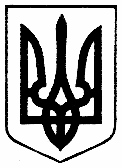 ШЕСТЕРИНСЬКА ФІЛІЯ ОПОРНОГО КОМУНАЛЬНОГО ЗАКЛАДУ «ЛИСЯНСЬКИЙ  НАВЧАЛЬНО-ВИХОВНИЙ КОМПЛЕКС «ЗАГАЛЬНООСВІТНЯ ШКОЛА І-ІІІ СТУПЕНІВ № 1- ГІМНАЗІЯ- ДОШКІЛЬНИЙ НАВЧАЛЬНИЙ ЗАКЛАД» ЛИСЯНСЬКОЇ РАЙОННОЇ РАДИ ЧЕРКАСЬКОЇ ОБЛАСТіВул.  Набережна 53, с Шестеринці, Лисянський район, Черкаська область, 19324тел. 77-5-33 e-mail: shesteryntsi-school@mail.ru